Unraveling the Molecular Heterogeneity in type 2 Diabetes: A Potential Subtype Discovery Study Followed by Metabolic ModelingMaryam Khoshnejat1, 4, Kaveh Kavousi1, 4, *, Ali Mohammad Banaei- Moghaddam2, 4, Ali Akbar Moosavi-Movahedi3, 41 Laboratory of Complex Biological Systems and Bioinformatics (CBB), Department of Bioinformatics, Institute of Biochemistry and Biophysics (IBB), University of Tehran, Tehran, Iran2 Laboratory of Genomics and Epigenomics (LGE), Department of Biochemistry, Institute of Biochemistry and Biophysics (IBB),  University of Tehran, Tehran, Iran3 Institute of Biochemistry and Biophysics, University of Tehran, Tehran, Iran4 The UNESCO Chair on Interdisciplinary Research in Diabetes, Institute of Biochemistry and Biophysics (IBB), University of Tehran, Tehran, Iran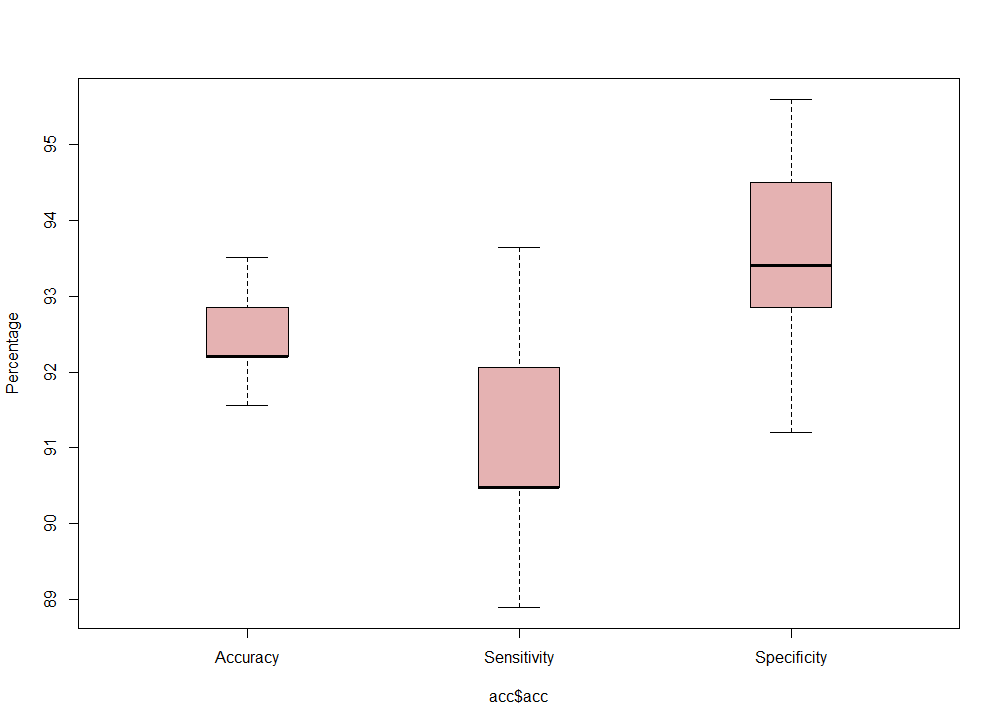 Figure S1. Accuracy, sensitivity and specificity of SVM classifier for 100 repetition of classification with 10-fold cross-validation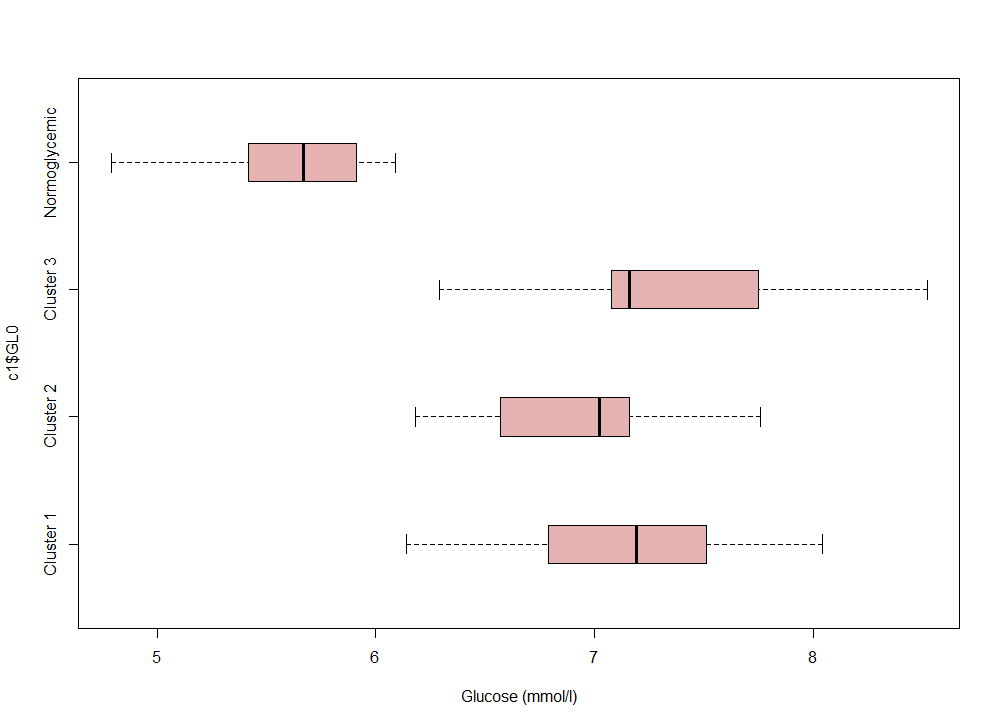 Figure S2. Box plot of fasting glucose values in each diabetic cluster and normoglycemic group.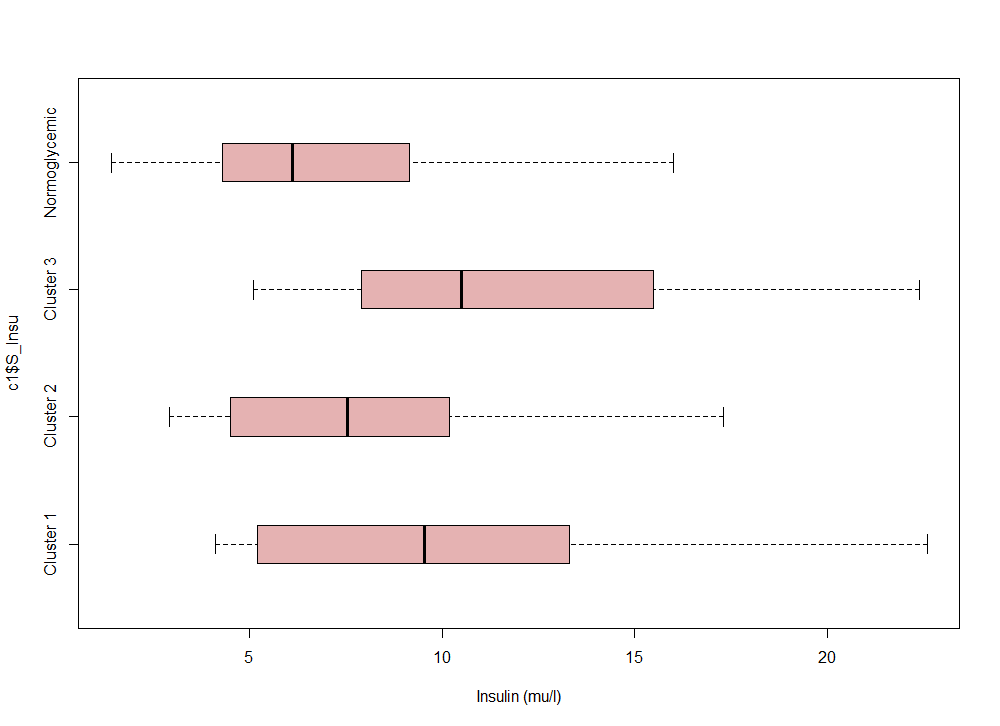 Figure S3. Box plot of fasting insulin values in each diabetic cluster and normoglycemic group.
Figure S4. Schematic representation of abnormalities in cluster 1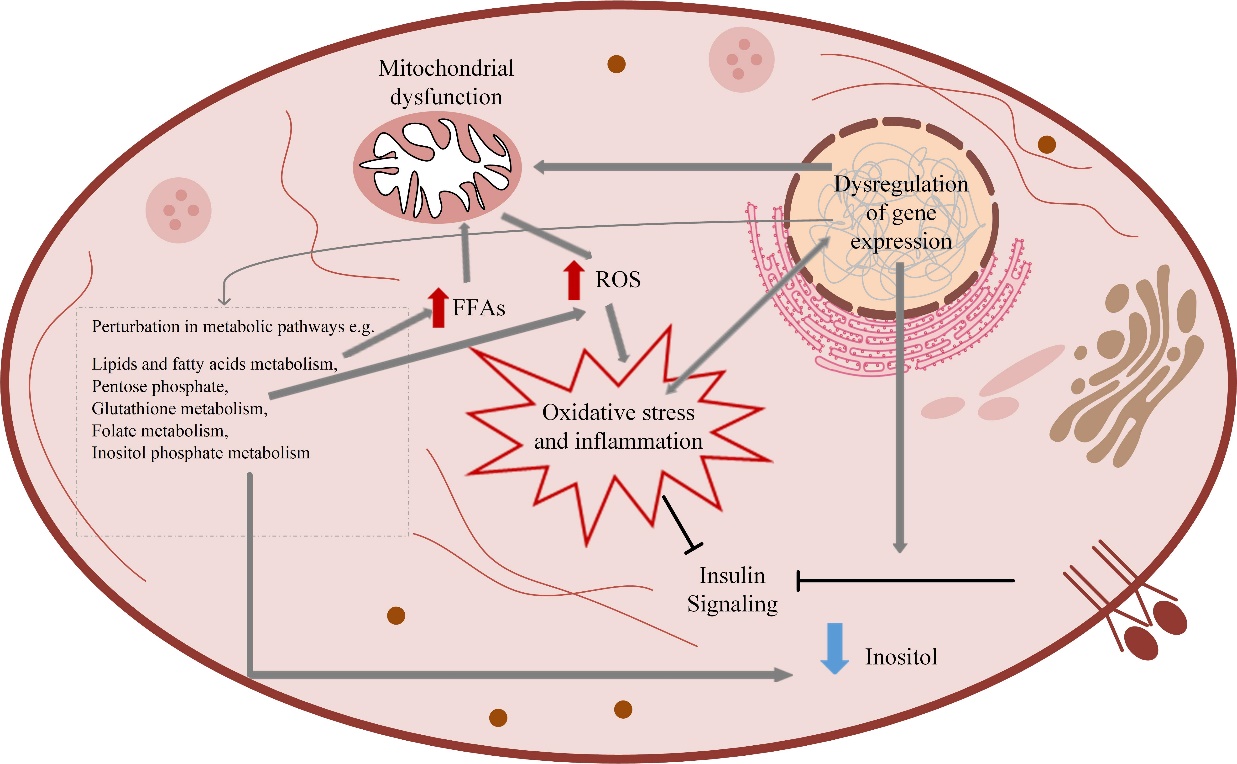 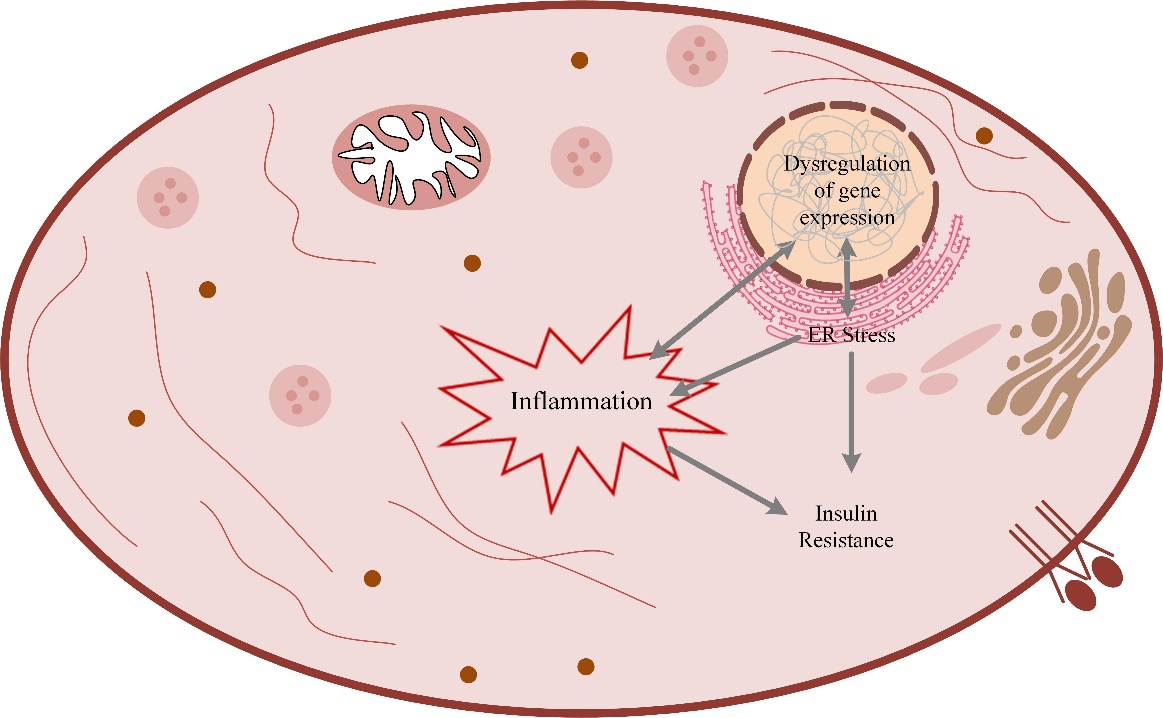 Figure S5. Schematic representation of abnormalities in cluster 2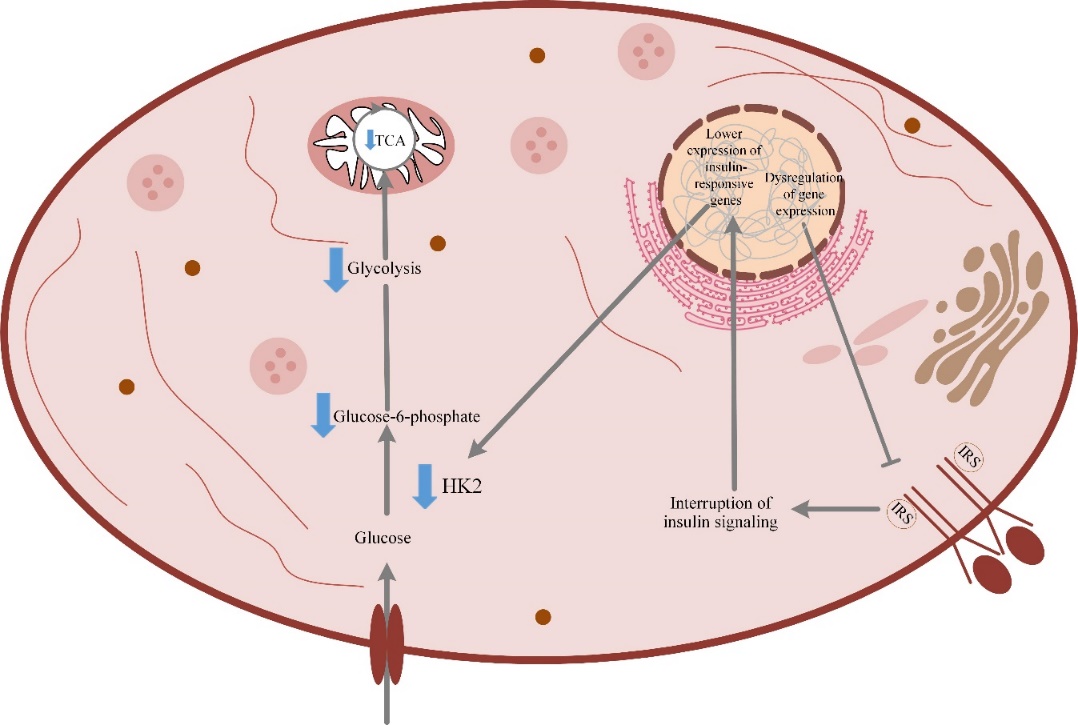 Figure S6. Schematic representation of abnormalities in cluster 3
Figure S7. Cluster-based study versus cohort study.  In a cohort study, a sample consists of several subjects is gathered and examined. In a cluster-based study, a sample that has been collected in a cohort study is broken down into the sub-groups so that the members within each subgroup have the most similarity and differ from the members of the outer sub-groups.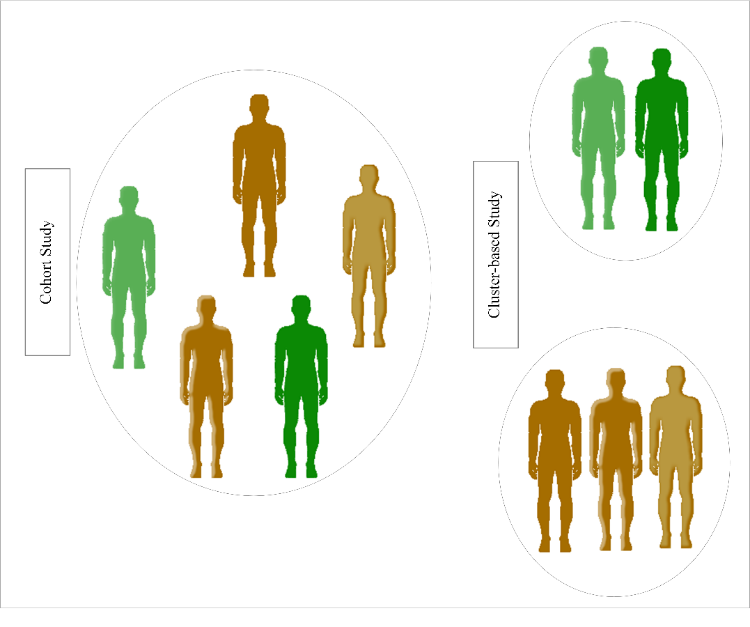 Table S1. KEGG pathway enrichment of differentially expressed genes in cluster 1Table S2. KEGG pathway enrichment of differentially expressed genes in cluster 2Table S3. KEGG pathway enrichment of differentially expressed genes in cluster 3Name p-valueStarch and sucrose metabolism0.00015Phenylalanine metabolism0.024Mannose type O-glycan biosynthesis0.042Butanoate metabolism0.06Adipocytokine signaling pathway0.076Tyrosine metabolism0.094Name p-valueECM-receptor interaction0.015Phenylalanine metabolism0.037Mannose type O-glycan biosynthesis0.05Focal adhesion0.07Tyrosine metabolism0.07Name p-valueFructose and mannose metabolism0.009Calcium signaling pathway0.01Type II diabetes mellitus0.018MAPK signaling pathway0.04cAMP signaling pathway0.07HIF-1 signaling pathway0.07PI3K-Akt signaling pathway0.075